                                                                                  Пояснительная записка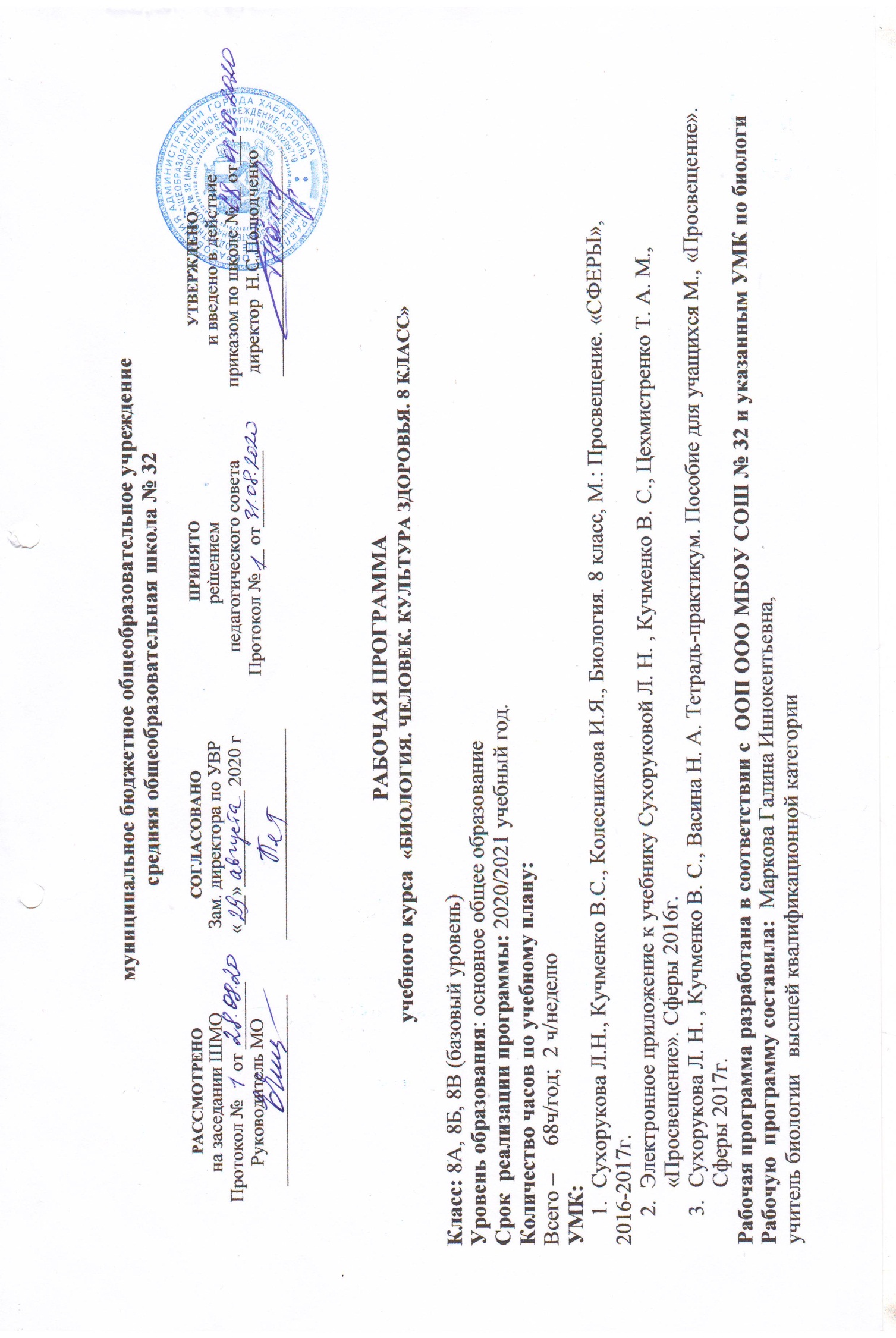 к рабочей программе«БИОЛОГИЯ. ЧЕЛОВЕК. КУЛЬТУРА ЗДОРОВЬЯ. 8 КЛАСС»ДЛЯ ОБЩЕОБРАЗОВАТЕЛЬНЫХ УЧРЕЖДЕНИЙ(Сухорукова Л.Н., Кучменко В.С., Цехмистренко Т.А.)       Проект «Сферы» — один из современных инновационных образовательных проектов, не имеющий отечественных и зарубежных аналогов. Он осуществляется в рамках общей стратегии издательства «Просвещение» по формированию в российском образовании единой информационно-образовательной среды в виде взаимосвязанной системы образовательных ресурсов на бумажных и электронных носителях. Все издания проекта «Сферы» созданы на основе общих методологических и методических принципов, обеспечивающих единую технологию обучения и эффективную реализацию меж предметных и над предметных связей, а также широкого внедрения ИКТ в учебный процесс. Недостающие часы за 7 класс внесены в повторительно обобщающие уроки в конце основных тем       Учебно-методические комплексы «Сферы» выходят в серии «Академический школьный учебник», подготовленной в рамках широкомасштабного проекта «РАН — РАО — Просвещение».       УМК «Сферы» включают в себя полный пакет пособий на бумажных и электронных носителях для всех классов основной и полной средней школы, необходимых для рациональной организации учебного процесса в соответствии с современными тенденциями в содержании биологического образования и методике преподавания в школе.       Линия «Сферы» по биологии состоит из учебно-методических комплектов для общеобразовательных школ: •    Биология. Живой организм. 6 класс. •    Биология. Разнообразие живых организмов. 7 класс. •    Биология. Человек. Культура здоровья. 8 класс. •    Биология. Живые системы. 9 класс.Каждый УМК «Сферы» включает: - Учебник. Методические рекомендации. - Электронное приложение к учебнику (CD-ROM). - Тетрадь-тренажер, тетрадь-практикум, тетрадь-экзаменатор.Рабочая программа линии УМК «Биология-Сферы» (5-9 классы) для общеобразовательных учреждений составлена на основе федерального компонента государственного стандарта основного общего образования и полностью отражает базовый уровень подготовки учащихся.-Федеральным законом от 29.12.2012 № 273-ФЗ "Об образовании в Российской Федерации";-Порядком организации и осуществления образовательной деятельности по основным общеобразовательным программам – образовательным программам начального общего, основного общего и среднего общего образования, утвержденным приказом Министерства образования	и науки Российской Федерации  от 30.08.2013 № 1015;-Федеральным государственным образовательным стандартом основного общего образования, утвержденным,  приказом Министерства	образования и науки   Российской Федерации от 17.12.2010 № 1897, с изменениями, внесенными приказом Министерства образования	и     науки	Российской Федерации  от 31.12.2015 №1577;-Учебным планом Школы;-Примерной программой дисциплины, утвержденной Министерством образования и науки Российской Федерации;-Федеральным перечнем  учебников, утвержденных, рекомендованных (допущенных) к использованию в образовательном процессе в образовательных учреждениях, реализующих программы общего образования.В рабочей программ учтены идеи и положения концепции духовно-нравственного развития и воспитания личности, программы развития и формирования УУД, которые обеспечивают формирование российской гражданской идентичности, овладение ключевыми компетенциями, составляющими основу для саморазвития и непрерывного образования, целостность общекультурного, личностного и познавательного развития учащихся, коммуникативных качеств личности.  Биология как общеобразовательная дисциплина рассматривает место человека в природе, зависимость здоровья человека от наследственных факторов, состояния окружающей природы и социальной среды, образа жизни одной из главных задач биологического образования в основной школе является формирование у подрастающего поколения представления о ценности здоровья и культуре поведения. Системный, экологический и эволюционный подходы в обучении биологии дополнены сведениями о познавательном, практическом значении разнообразия живых организмов для человека.     Рабочая программа разработана в соответствии с примерной ООП ООО и указанным УМК по биологи(УМК Авторы: Л.Н. Сухорукова, В.С. Кучменко, Т.А. Цехмистренко. М., «Просвещение».,. Учебник «Биология. Человек. Культура здоровья. 8 класс». Под редакцией Л.Н. Сухорукова, В.С. Кучменко, Т.А. Цехмистренко. М., «Просвещение». Сферы 2016-2017г. Общее число учебных часов: -280, из них 68 (2ч. в неделю) в 8 классе. Часть обозначенных в программе лабораторных работ не требуют специальных учебных часов, так как они выполняются в ходе урока при изучении новой темы.Основная форма организации учебного процесса – урок. Основные типы уроков:1.Урок освоения новых знанийЭто:  лекция, экскурсия, исследовательская работа, учебный и трудовой практикум. Имеет целью изучение и первичное закрепление новых знаний2. Урок закрепления знанийЭто: практикум, экскурсия, лабораторная работа, собеседование, консультация. Имеет целью выработку умений по применению знаний.3. Урок комплексного применения знанийЭто: практикум, лабораторная работа, семинар и т.д. Имеет целью выработку умений самостоятельно применять знания в комплексе, в новых условиях.4. Урок обобщения и систематизации знанийЭто: семинар, конференция, круглый стол и т.д. Имеет целью обобщение единичных знаний в систему.5. Урок контроля, оценки и коррекции знанийЭто: контрольная работа, зачет, коллоквиум, смотр знаний и т.д. Имеет целью определить уровень овладения знаниями, умениями и навыками.
          Часть лабораторных работ выполняется при изучении новой темы. Лабораторные и практические, не обязательные для выполнения всеми учащимися, обозначены знаком Лабораторных работ 10, практических работ 7, самонаблюдений 13.Цели и задачи преподавания биологии в 8 классе.Цели изучения биологии в 8 классе:-формирование представлений о целостной картине мира, методах научного познания и роли биологической науки  в практической деятельности людей;-приобретение новых знаний об особенностях строения и жизнедеятельности организма человека как представителя органического мира;-овладение умениями применять биологические знания в практической деятельности, использовать информацию о современных достижениях в области биологии; работать с биологическими приборами, инструментами и справочниками; проводить наблюдения за своим организмом;-развитие познавательных качеств личности, интеллектуальных и творческих способностей в процессе изучения особенностей анатомии, физиологии и гигиены человека, проведения наблюдений и экспериментов;-воспитание позитивного ценностного отношения к своему здоровью и здоровью окружающих;-создание условий для осознанного усвоения правил и норм здорового образа жизни;-использование приобретенных знаний и умений в повседневной жизни для сохранения и укрепления своего здоровья;-развитие представлений о жизни как величайшей ценности;-овладение ключевыми компетентностями: учебно-познавательными, информационными, ценностно-смысловыми, коммуникативными.Основные задачи обучения в 8 классе:-знакомство с основами анатомии, физиологии и гигиены человека;-систематизация знаний о строении органов и систем органов организма человека;-формирование представлений о методах научного познания природы, элементарных умений, связанных с выполнением учебных исследований;-умение применять полученные знания в повседневной жизни;-развитие устойчивого интереса к изучению особенностей организма человека;-формирование основ экологических знаний, ценностного отношения к природе и к человеку.Содержание программы курса. «БИОЛОГИЯ. ЧЕЛОВЕК. КУЛЬТУРА ЗДОРОВЬЯ. 8 КЛАСС» ДЛЯ ОБЩЕОБРАЗОВАТЕЛЬНЫХ УЧРЕЖДЕНИЙ(Сухорукова Л.Н., Кучменко В.С., Цехмистренко Т.А.)Отличительная черта современности – возрастание интереса к человеку как предмету познания. Такая тенденция обусловлена увеличением разнообразия связей человека и окружающей среды. Значительное внимание уделяется и здоровью человека как наиболее значимой  ценности. Поэтому одной из главных задач биологического образования в основной школе стало формирование у подрастающего поколения представления о ценности здоровья и культуре поведения, направленной на здоровый образ жизни. Решение данной задачи возможно на основе изучения в курсе биологии-8 не только анатомо-физиологических особенностей организма человека и общегигиенических норм и правил, но и генетических  и экологических условий, влияющих на процесс индивидуального развития человека. Такой подход позволит рассмотреть влияние на здоровье человека трех важнейших факторов – наследственности, природной и социальной среды, образа жизни. Идеи ценности здоровья и важности формирования навыков культуры поведения получат дальнейшее развитие в разделе биологии 9 класса, при изучении высшей нервной деятельности человека. Это даст возможность связать биологическое и гуманитарное знания, поможет ученикам ориентироваться в личных проблемах, строить взаимоотношения с окружающими людьми.Введение (2 ч)Науки об организме человека: анатомия, физиология, гигиена, медицина, эмбриология, генетика, экология. Краткая история развития, предмет изучения и методы исследования. Знания о строении и жизнедеятельности организма человека – основа для сохранения его здоровья, благополучия окружающих людей. Роль гигиены и санитарии в поддержании экологически чистой природной среды. Культура здоровья – основа полноценной жизни.Демонстрация: репродукции картин, изображающие тело человека; красочные рисунки об основных составляющих здорового образа жизни.Самонаблюдения: 1. Определение оптимальности веса.2. Исследование ногтей.Наследственность, среда и образ жизни – факторы здоровья (7ч)Клетка – структурная единица организма человека. Основные неорганические и органические вещества клетки. Органоиды цитоплазмы и их значение в обеспечении жизнедеятельности клетки. Ядро – хранитель наследственной информации, его основные компоненты. Постоянство числа и формы хромосом – видовой признак организмов. Диплоидный и гаплоидный наборы хромосом. Соматические и половые клетки. Процессы, обеспечивающие развитие потомства и сохранение вида: деление клеток, образование гамет, оплодотворение. Реализация наследственной информации и здоровье. Гены – материальные единицы наследственности, участки молекулы ДНК. Хромосомы – носители генов. Доминантные и рецессивные признаки человека. Генотип и фенотип. Наследственная и ненаследственная изменчивость. Типы мутаций у человека. Хромосомные и генные болезни. Наследственная предрасположенность к определенным заболеваниям. Медико-генетическое консультирование, его значение. Роль генетических знаний в планировании семьи. Здоровье человека и факторы окружающей природной и социальной среды. Образ жизни и здоровье.Демонстрация: таблицы, схемы, слайды, диафильмы, фильмы, модели, иллюстрирующие строение клетки, тканей, органов и систем органов, нервной системы, процесс обмена веществ, законы наследования, типы мутаций, методы исследования генетики человека, дородовой диагностики. Практическая работа: 1. Состав домашней аптечки.Целостность организма человека – основа его жизнедеятельности (7 ч)Организм человека как сложная биологическая система: взаимосвязь клеток, тканей, органов, систем органов в организме. Основные ткани организма человека: эпителиальная, соединительная, нервная, мышечная. Строение и принципы работы нервной системы. Основные механизмы нервной и гуморальной регуляции. Рефлекс. Условные и безусловные рефлексы, их значение. Внутренняя среда организма – основа его целостности. Кровь, ее функции. Форменные элементы крови Свертывание крови, гемолиз, СОЭ. Группы крови, их наследуемость. Резус-фактор и его особенности. Влияние факторов среды и вредных привычек на состав и функции крови (анемия, лейкемия). Регуляция кроветворения. Учение И.И. Мечникова о защитных свойствах крови. Иммунитет. Виды иммунитета. Иммунология на службе здоровья. ВИЧ-инфекция, пути передачи, «группы риска». Профилактика СПИДа.  Демонстрация: таблицы, иллюстрирующие строение тканей, компоненты внутренней среды, состав и функции крови.Лабораторные работы:1. Ткани организма человека2. Строение крови лягушки и человека Практическая работа: 1. Изучение результатов анализа крови.Опорно-двигательная система. Физическое здоровье (7 ч)Основные функции опорно-двигательной системы. Кости и их соединения – пассивная часть двигательного аппарата. Типы костей, их состав и строение. Соединение костей. Скелет, основные отделы: череп, позвоночник, скелет свободных конечностей и их функциональные особенности. Влияние наследственности, факторов среды и образа жизни на развитие скелета. Правильная осанка, ее значение для здоровья. Первая помощь при растяжении связок, вывихах суставов, переломах костей. Предупреждения нарушения осанки и плоскостопия.Мышцы – активная часть двигательного аппарата. Типы мышц, их строение и функции. Мышечная активность и ее влияние на развитие и функции других органов. Влияние наследственности и среды на развитие мышц. Регулярные физические упражнения – залог здоровья. «Накаченные» мышцы и здоровье. Демонстрация: таблицы, слайды, муляжи, иллюстрирующие строение скелета и мышц; открытки и репродукции произведений искусства, изображающие красоту и гармонию спортивного тела; схемы, таблицы, иллюстрирующие правильную осанку, сутулость, плоскостопие, влияние на работу мышц ритма и нагрузки, упражнения для корректировки осанки.Лабораторные работы:3. Химический состав костей.4. Строение и функции суставов.5. Утомление мышц.Самонаблюдения:3. Определение гибкости позвоночника4. Оптимальные условия для отдыха мышц5. Выявление снабжения кровью работающих мышц6. Координация работы мышц7. Выявление плоскостопияСистемы жизнеобеспечения. Формирование культуры здоровья (28 ч)Основная функция сердечно-сосудистой системы – обеспечение движения крови по сосудам. Сердце, его строение. Роль предсердий и желудочков. Клапаны сердца, фазы сердечной деятельности. Проводящая система сердца. Врожденные и приобретенные заболевания сердца. Кровеносные сосуды: артерии, капилляры, вены. Большой и малый круги кровообращения. Движение крови по сосудам. Артериальное давление крови. Гипертония и гипотония. Регуляция работы сердца и сосудов: рефлекторная и гуморальная. Влияние наследственности, двигательной активности, факторов среды на сердечно-сосудистую систему человека. Меры профилактики развития сердечно-сосудистых заболеваний. Первая помощь при артериальных, венозных, капиллярных кровотечениях, как проявление заботы о своем здоровье и здоровье окружающих. Лимфатическая система и ее компоненты: сосуды, капилляры и узлы. Лимфа, механизм образования и особенности движения.  Система дыхания. Основная функция: обеспечение поступления в организм кислорода и выведение углекислого газа. Органы дыхания: воздухоносные пути и легкие. Строение органов дыхания в связи с выполняемой функцией. Этапы дыхания: внешнее, газообмен в легких, газообмен в тканях, окисление в клетках (высвобождение энергии из веществ, получаемых с пищей). Дыхательные объемы. Дыхательные движения и механизм вентиляции легких. Объем легочного воздуха, жизненная емкость легких и ее зависимость от регулярных занятий физкультурой и спортом. Регуляция дыхания. Функции дыхательного центра продолговатого мозга. Влияние больших полушарий на работу дыхательного центра. Защитные рефлексы: кашель и чихание. Гуморальная регуляция дыхания: влияние содержания углекислого газа в крови на дыхательный центр. Дыхательная гимнастика. Болезни органов дыхания: грипп, туберкулез легких. Закаливание – важное условие гигиены органов дыхания. Флюорография как средство ранней диагностики легочных заболеваний. Значение чистого воздуха для здоровья человека. Вредное влияние никотина на органы дыхания. Первая помощь при поражении органов дыхания: инородные тела в дыхательных путях, утопление, удушение, заваливание землей. Искусственное дыхание.Демонстрация: таблицы, муляжи, слайды, диафильмы, фильмы, иллюстрирующие строение органов дыхательной системы, комплекс упражнений, способствующих увеличению грудной клетки и тренирующих правильное дыхание, приемы искусственного дыхания; модель Дондерса, изображающая механизмы вдоха. Обмен веществ. Питание. Органы пищеварительной системы. Экологическая чистота пищевых продуктов – важный фактор здоровья. Трансгенные продукты. Значение пищеварения. Система пищеварительных органов. Пищеварение в ротовой полости. Строение и функции зубов. Здоровые зубы – важное звено в процессе пищеварения. Пищевод, желудок и особенности их строения. Пищеварение в желудке: отделение желудочного сока, механизм возбуждения желудочных желез. Переваривание пищи в тонком кишечнике, роль двенадцатиперстной кишки в процессе переваривания пищи. Всасывание. Роль толстого кишечника в пищеварении. Печень и поджелудочная железа и их роль в пищеварении. Барьерная роль печени для сохранения здоровья. Нервная и гуморальная регуляция пищеварения. Культура питания. Особенности питания детей и подростков. Опасные заболевания желудка, кишечника, печени, желчного пузыря. Воспаление аппендикса. Первая помощь при болях в животе, не вызванных отравлением. Белковый, жировой, углеводный, солевой и водный обмен веществ. Витамины: жирорастворимые и водорастворимые. Источники и функции основных витаминов, необходимых человеку. Авитаминозы и меры их предупреждения. Правильная обработка пищи – залог сохранения в ней витаминов.Различные пищевые отравления, вызванные болезнетворными бактериями, ядовитыми грибами. Первая помощь при отравлениях. Профилактика инфекционных желудочно-кишечных заболеваний. Соблюдение правил хранения и использования пищевых продуктов – основа здорового образа жизни. Демонстрация: таблицы, схемы, иллюстрирующие условия нормальной работы органов пищеварения, уход за зубами, слюнные железы и их роль, состав крови, группы крови, свертывание крови, строение и функции сердечно-сосудистой системы; схемы и слайды, показывающие необходимые приемы и средства остановки кровотечения; челюстной аппарат на черепе; опыт действия желудочного сока на белки; витаминные препараты; муляжи, таблицы, иллюстрирующие строение пищеварительной системы, профилактику ее заболеваний. Система выделения. Основные функции: выведение из организма продуктов обмена веществ, избытка воды и солей, чужеродных и ядовитых веществ. Гомеостаз. Основные органы выделения: почки, кожа, легкие. Мочевыделительная система, строение, функции. Регуляция водно-солевого баланса. Значение воды и минеральных веществ для организма. Причины заболеваний почек и меры их профилактики. Режим питья. Предупреждение водного отравления. Кожа, строение, барьерная роль. Внешний вид кожи – показатель здоровья. Потовые и сальные железы. Участие кожи в терморегуляции. Тепловой и солнечный удары, меры их предупреждения. Ожог и обморожение кожи, признаки и меры профилактики. Придатки кожи: волосы и ногти. Наследуемость цвета кожи и волос. Косметические средства. Уход за кожей, ногтями и волосами. Чистая кожа – основа здоровья. Чистота – основа красоты. Культура внешнего вида. Принципы хорошего тона в одежде. Демонстрация: влажный препарат строения почки млекопитающего; таблицы, схемы, муляжи, иллюстрирующие строение и функции мочевыделительной системы, кожи, влияние на них наследственности, факторов среды, образа жизни.Лабораторные работы:6. Саморегуляция сердечной деятельности7. Функциональные возможности дыхательной системы 8. Расщепление веществ в ротовой полостиПрактические работы:2. Приемы остановки артериального кровотечения4. Изучение аннотаций к лекарственным препаратам от кашля5. Составление суточного пищевого рациона 6. Определение качества пищевых продуктов7. Измерение температуры телаСамонаблюдения:8. Скорость движения крови в капиллярах ногтевого ложа9. Определение достаточности питательных веществ10. Температурная адаптация кожных рецепторов Репродуктивная система и здоровье (3 ч)Половые и возрастные особенности человека. Принципы формирования пола. Роль биологических и социальных факторов в развитии человека. Женская половая система и ее строение. Развитие яйцеклетки, менструальный цикл, роль яичников и матки.  Мужская половая система и ее строение. Сперматогенез и его особенности у человека. Оплодотворение, имплантация и ранние стадии эмбрионального развития. Внутриутробное развитие организма. Беременность и роды. Факторы, влияющие на развитие плода. Искусственное прерывание беременности и его последствия для здоровья. Особенности развития детского и юношеского организмов. Половое созревание юношей и девушек. Соблюдение правил личной гигиены – залог сохранения репродуктивного здоровья и здоровья будущего потомства. Биологическая и социальная зрелость. Ранняя половая жизнь и ранние браки. Планирование семьи, средства контрацепции.Материнство. Ответственность мужчины и других членов семьи за здоровье матери и ребенка,. Беременность и роды у несовершеннолетних, влияние на здоровье будущей матери и ребенка. Влияние алкоголя, никотина, наркотиков на половую сферу молодого организма. Понятие о венерических заболеваниях, последствия для здоровья, их профилактика. Значение информированности, высокого уровня культуры, физических упражнений для сохранения репродуктивного здоровья.Демонстрация: таблицы, схемы, рисунки, иллюстрирующие этапы развития зародыша и плода, генетику пола, возбудителей венерических заболеваний; снимок-плакат «Крик ребенка».Системы регуляции жизнедеятельности (7 ч)Основные функции: регуляция деятельности органов и систем, обеспечение целостности организма и его связи с внешней средой. Нервная система – основа целостности организма, поддержания здорового состояния всех органов и тканей. Понятие о рефлексе и рефлекторной дуге. Условные и безусловные рефлексы. Процессы возбуждения и торможения, как необходимые условия регуляции. Отделы нервной системы: центральный, периферический, соматический, вегетативный. Центральная и периферическая части нервной системы, строение и функции. Центральная нервная система (ЦНС): отделы, строение, функции. Спинной мозг, его значение, рефлекторная и проводящая функции. Головной мозг, отделы: продолговатый мозг, мост, мозжечок, средний и промежуточный мозг, большие полушария, их строение и функции. Доли головного мозга и зоны коры больших полушарий: двигательная, кожно-мышечная, зрительная, слуховая, обонятельная, вкусовая. Роль лобных долей в организации произвольных действий. Речевые центры коры. Наследственные и приобретенные нарушения функций нервной системы. Соматический и вегетативный отделы нервной системы и их особенности.Эндокринная система. Основные функции: регуляция роста, развития, обмена веществ, обеспечение целостности организма. Железы внутренней и внешней секреции и их особенности. Строение и функции желез внутренней секреции. Нервная регуляция работы желез внутренней секреции. Влияние гормонов на функции нервной системы. Различия между нервной и эндокринной регуляцией. Болезни, вызываемые гипер- и гипофункцией желез внутренней секреции и меры их предупреждения. Наследственные и приобретенные заболевания эндокринной системы. Забота о состоянии эндокринной системы – основа здорового образа жизни. Демонстрация: таблицы, слайды, муляжи, иллюстрирующие различные отделы нервной системы, строение и функции желез внутренней секреции.Лабораторные работы:9. Строение головного мозга человека.Связь организма с внешней средой. Сенсорные системы (6 ч)Основная функция: восприятие и анализ раздражителей внешней и внутренней среды. Органы чувств, виды ощущений. Анализаторы, их роль в познании окружающего мира. Орган зрения, строение и функции глаза. Зрительный анализатор. Роль коры больших полушарий головного мозга в распознавании зрительных образов. Наследственные (дальтонизм, близорукость) и приобретенные заболевания глаз. Повреждения глаз. Предупреждение близорукости и дальнозоркости. Гигиена зрения. Первая помощь при повреждении глаз. Орган слуха и слуховой анализатор. Строение и функции наружного, среднего и внутреннего уха. Роль коры больших полушарий в распознавании звуков. Центры речи. Отрицательные последствия влияния сильного шума на организм человека. Борьба с шумом. Болезни органов слуха, их предупреждение. Соблюдение правил гигиены органа слуха, забота о здоровье своем и окружающих – основа сохранения психического и физического здоровья молодого поколения. Органы равновесия: вестибулярный аппарат. Органы осязания, обоняния, вкуса, их анализаторы. Роль мышечного чувства. Взаимодействие анализаторов.Демонстрация: таблицы, слайды, схемы, муляжи, иллюстрирующие строение различных анализаторов.Лабораторные работы:10. Значение органов осязанияСамонаблюдения:11. Выявление слепого пятна на сетчатке глаза12. Работа хрусталика 13. Влияние давления в ротовой и носовой полостях на давление в среднем ухе.Резерв – 3 часаТребования к результатам обучения.Личностные результаты:- индефицировать себя в качестве гражданина России; осознание этнической принадлежности; интериоризация гуманистических, демократических и традиционных ценностей многонационального российского общества; осознанное, уважительное и доброжелательное отношение к науке, истории, культуре, религии, традициям, языкам, ценностям народов России и народов мира;- готовность и способность к саморазвитию и самообразованию на основе мотивации к обучению и познанию, а также к осознанному выбору и построению дальнейшей индивидуальной траектории образования на базе ориентировки в мире профессий и профессиональных предпочтений, с учетом устойчивых познавательных интересов;- развитие морального сознания и компетентности в решении моральных проблем на основе личностного выбора; формирование нравственных чувств и нравственного поведения, осознанного и ответственного отношения к собственным поступкам;- формирование и развитие ответственного отношения к учению, уважительного отношения к труду; приобретение опыта участия в социально значимом труде;- осознание значения семьи в жизни человека и общества, принятие ценности семейной жизни, уважительное и заботливое отношение к членам своей семьи;-формирование и развитие целостного мировоззрения, соответствующего современному уровню развития науки и общественной практики;- реализация установок здорового образа жизни; понимание ценности здорового и безопасного образа жизни; интериоризация правил индивидуального и коллективного безопасного поведения в чрезвычайных ситуациях, угрожающих жизни и здоровью людей, правил поведения на транспорте и на дорогах;- воспитание чувства гордости за российскую биологическую науку;- формирование и развитие осознанного, уважительного и доброжелательного отношения к другому человеку, его мнению, мировоззрению, культуре, языку, вере, гражданской позиции; готовность и способность вести диалог с другими людьми и достигать в нем взаимопонимания.Метапредметные результаты:познавательные УУД – формирование и развитие навыков и умений:- давать определения понятий, создавать обобщения, устанавливать аналогии, классифицировать, самостоятельно выбирать основания и критерии для классификации, устанавливать причинно-следственные связи, строить логические рассуждения, умозаключения (индуктивное, дедуктивное, по аналогии) и делать выводы;- работать с разными источниками информации, анализировать и оценивать информацию, преобразовывать её из одной формы в другую и представлять в словесной или наглядно-символической форме (в виде таблиц, географических схем и диаграмм, опорных конспектов и др.) для решения учебных и познавательных задач;- осуществлять смысловое чтение и находить в тексте требуемую информацию; понимать целостный смысл текста, структурировать текст, устанавливать взаимосвязь описанных в тексте событий, явлений, процессов, определять и формулировать главную идею текста; преобразовывать текст; критически оценивать содержание и форму текста;- применять экологическое мышление в познавательной, коммуникативной, социальной практике и профессиональной ориентации;- находить информацию в различных источниках (тексте учебника, научно-популярной литературе, словарях и справочниках), оценивать её достоверность;2) регулятивные УУД-формирование и развитие навыков и умений:- организовывать свою учебную и познавательную деятельность – определять цели работы, ставить и формулировать новые задачи в учебной и познавательной деятельности, планировать (рассчитывать последовательность действий) и прогнозировать результаты работы;- развивать мотивы и интересы своей познавательной деятельности;- самостоятельно планировать пути достижения цели, в том числе альтернативные; осознанно выбирать наиболее эффективные способы решения учебных и познавательных задач и выбирать средства достижения цели;- соотносить свои действия с планируемым результатом, осуществлять контроль своей деятельности в процессе достижения результата, определять способы действий в рамках предложенных условий и требований, корректировать свои действия в соответствии с изменяющейся ситуацией; - оценивать правильность выполнения учебной задачи, собственные возможности её решения;- владеть основами самоконтроля и самооценки, применять эти навыки при принятии решений и осуществлении осознанного выбора в учебной и познавательной деятельности;3) коммуникативные УУД- формирование и развитие навыков и умений:- организовывать учебное сотрудничество и совместную деятельность с учителем и сверстниками; работая индивидуально и в группе, находить общее решение и разрешать конфликты на основе согласования позиций и учета интересов сторон;- формулировать, аргументировать и отстаивать своё мнение, участвовать в коллективном обсуждении проблем;- осознанно использовать речевые средства в соответствии с задачей коммуникации для выражения своих чувств, мыслей и потребностей для планирования и регуляции своей деятельности;- владеть устной и письменной речью, монологической контекстной речью;- вести дискуссию, оперировать фактами, как для доказательства, так и для опровержения существующего мнения;- проявлять компетентность в области использования информационно-коммуникационных технологий.Планируемые результаты изучения курса биологии 8 класса.Обучающиеся научатся:- выделять существенные признаки биологических объектов (животных клеток и тканей, органов и систем органов человека) и процессов жизнедеятельности, характерных для организма человека;- приводить доказательства взаимосвязи человека и окружающей среды, родства человека с животными и отличий человека от животных;- аргументировать необходимость соблюдения мер профилактики заболеваний, травматизма, стрессов, вредных привычек, нарушения осанки, зрения, слуха, инфекционных и простудных заболеваний;- объяснять эволюцию вида Человек разумный на примерах сопоставления биологических объектов и других материальных артефактов;- находить примеры и объяснять причины проявления наследственных заболеваний у человека; объяснять сущность процессов наследственности и их изменчивости, присущей человеку;- различать по внешнему виду, схемам и описаниям реальные биологический объекты (клетки, ткани, органы, системы органов), выявлять отличительные признаки биологических объектов;- сравнивать биологические объекты (клетки, ткани, органы, системы органов), процессы жизнедеятельности (питание, дыхание, обмен веществ, выделение и др.);  делать выводы и умозаключения на основе сравнения;- устанавливать взаимосвязи между особенностями строения и функциями клеток и тканей, органов и систем органов;- используя методы биологической науки, наблюдать и описывать биологические объекты и процессы; проводить исследования организма человека и объяснять их результаты;-знать основные принципы здорового образа жизни, рациональной организации труда и отдыха и уметь их формулировать и аргументировать; - анализировать и оценивать влияние факторов риска на здоровье человека;- описывать и использовать приемы оказания первой помощи;- знать и соблюдать правила работы в кабинете биологии.Обучающиеся получат возможность научится:- объяснять необходимость применения тех или иных приемов при оказании первой помощи при отравлениях, ожогах, обморожениях, травмах, спасении утопающего, кровотечениях;-находить информацию о строении и жизнедеятельности человека в научно-популярной литературе, биологических словарях, справочниках, на интернет- ресурсах; анализировать и оценивать информацию; переводить её и з одной формы в другую;- ориентироваться в системе моральных норм и ценностей по отношению к собственному здоровью и здоровью других людей;- находить в учебной, научно-популярной литературе, на интернет- ресурсах информацию об организме человека, оформлять её в виде устных сообщений и докладов;- анализировать и оценивать целевые и смысловые установки в своих действиях и поступках по отношению к здоровью своему и окружающих; последствия влияния факторов риска на здоровье человека;- создавать письменные и устные сообщения об организме человека и его жизнедеятельности на основе нескольких источников информации, сопровождать выступление презентацией, учитывая особенности аудитории;- работать в группе сверстников при решении познавательных задач, связанных с особенностями строения и жизнедеятельности организма человека, планировать совместную деятельность, учитывать мнение окружающих и адекватно оценивать собственный вклад в деятельность группы.Тематический план изучения курса биологии в 8 классеКритерии оценивания обучающихсяОценка устного  ответа учащихсяОтметка "5" ставится в случае:1. Знания, понимания, глубины усвоения обучающимся всего объёма программного материала.2. Умения выделять главные положения в изученном материале, на основании фактов и примеров обобщать, делать выводы, устанавливать межпредметные и внутрипредметные связи, творчески применяет полученные знания в незнакомой ситуации.3. Отсутствие ошибок и недочётов при воспроизведении изученного материала, при устных ответах устранение отдельных неточностей с помощью дополнительных вопросов учителя, соблюдение культуры устной речи.Отметка "4":1. Знание всего изученного программного материала.2. Умений выделять главные положения в изученном материале, на основании фактов и примеров обобщать, делать выводы, устанавливать внутрипредметные связи, применять полученные знания на практике.3. Незначительные (негрубые) ошибки и недочёты при воспроизведении изученного материала, соблюдение основных правил культуры устной речи.Отметка "3" (уровень представлений, сочетающихся с элементами научных понятий):1. Знание и усвоение материала на уровне минимальных требований программы, затруднение при самостоятельном воспроизведении, необходимость незначительной помощи преподавателя.2. Умение работать на уровне воспроизведения, затруднения при ответах на видоизменённые вопросы.3. Наличие грубой ошибки, нескольких негрубых при воспроизведении изученного материала, незначительное несоблюдение основных правил культуры устной речи.Отметка "2":1. Знание и усвоение материала на уровне ниже минимальных требований программы, отдельные представления об изученном материале.2. Отсутствие умений работать на уровне воспроизведения, затруднения при ответах на стандартные вопросы.3. Наличие нескольких грубых ошибок, большого числа негрубых при воспроизведении изученного материала, значительное несоблюдение основных правил культуры устной речи.Оценка выполнения практических (лабораторных) работОтметка "5" ставится, если ученик:1.Правильно определил цель опыта.2. Выполнил работу в полном объеме с соблюдением необходимой последовательности проведения опытов и измерений.3.Самостоятельно и рационально выбрал и подготовил для опыта необходимое оборудование, все опыты провел в условиях и режимах, обеспечивающих получение результатов и выводов с наибольшей точностью.4.Научно грамотно, логично описал наблюдения и сформулировал выводы из опыта. В представленном отчете правильно и аккуратно выполнил все записи, таблицы, рисунки, графики, вычисления и сделал выводы.5.Проявляет организационно-трудовые умения (поддерживает чистоту рабочего места и порядок на столе, экономно использует расходные материалы).6.Эксперимент осуществляет по плану с учетом техники безопасности и правил работы с материалами и оборудованием.Отметка "4" ставится, если ученик:1. Опыт проводил в условиях, не обеспечивающих достаточной точности измерений.2. Или было допущено два-три недочета.3. Или не более одной негрубой ошибки и одного недочета.
4. Или эксперимент проведен не полностью.5. Или в описании наблюдений из опыта допустил неточности, выводы сделал неполные.Отметка "3" ставится, если ученик:1. Правильно определил цель опыта; работу выполняет правильно не менее чем наполовину, однако объём выполненной части таков, что позволяет получить правильные результаты и выводы по основным, принципиально важным задачам работы.2. Или подбор оборудования, объектов, материалов, а также работы по началу опыта провел с помощью учителя; или в ходе проведения опыта и измерений были допущены ошибки в описании наблюдений, формулировании выводов.3. Опыт проводился в нерациональных условиях, что привело к получению результатов с большей погрешностью; или в отчёте были допущены в общей сложности не более двух ошибок (в записях единиц, измерениях, в вычислениях, графиках, таблицах, схемах, и т.д.) не принципиального для данной работы характера, но повлиявших на результат выполнения.4. Допускает грубую ошибку в ходе эксперимента (в объяснении, в оформлении работы, в соблюдении правил техники безопасности при работе с материалами и оборудованием), которая исправляется по требованию учителя.Отметка "2" ставится, если ученик:1. Не определил самостоятельно цель опыта; выполнил работу не полностью, не подготовил нужное оборудование и объем выполненной части работы не позволяет сделать правильных выводов.2. Или опыты, измерения, вычисления, наблюдения производились неправильно.
3. Или в ходе работы и в отчете обнаружились в совокупности все недостатки, отмеченные в требованиях к оценке "3".4. Допускает две (и более) грубые ошибки в ходе эксперимента, в объяснении, в оформлении работы, в соблюдении правил техники безопасности при работе с веществами и оборудованием, которые не может исправить даже по требованию учителя.Оценка самостоятельных письменных и контрольных работОтметка "5" ставится, если ученик:1. Выполнил работу без ошибок и недочетов.2.Допустил не более одного недочета.Отметка "4" ставится, если ученик выполнил работу полностью, но допустил в ней:1. Не более одной негрубой ошибки и одного недочета.2. Или не более двух недочетов.Отметка "3" ставится, если ученик правильно выполнил не менее 2/3 работы или допустил:1. Не более двух грубых ошибок.2. Или не более одной грубой и одной негрубой ошибки и одного недочета.3. Или не более двух-трех негрубых ошибок.4. Или одной негрубой ошибки и трех недочетов.5. Или при отсутствии ошибок, но при наличии четырех-пяти недочетов.Отметка "2" ставится, если ученик:1. Допустил число ошибок и недочетов превосходящее норму, при которой может быть выставлена оценка "3".2. Или если правильно выполнил менее половины работВиды и формы контроля:Формы контроля знаний: срезовые и итоговые тестовые, самостоятельные работы; фронтальный и индивидуальный опрос; отчеты по практическим и лабораторным работам; творческие задания (защита рефератов и проектов, моделирование процессов и объектоОсновная форма организации учебного процесса – урок. Основные типы уроков:1.Урок освоения новых знанийЭто:  лекция, экскурсия, исследовательская работа, учебный и трудовой практикум. Имеет целью изучение и первичное закрепление новых знаний2. Урок закрепления знанийЭто: практикум, экскурсия, лабораторная работа, собеседование, консультация. Имеет целью выработку умений по применению знаний.3. Урок комплексного применения знанийЭто: практикум, лабораторная работа, семинар и т.д. Имеет целью выработку умений самостоятельно применять знания в комплексе, в новых условиях.4. Урок обобщения и систематизации знанийЭто: семинар, конференция, круглый стол и т.д. Имеет целью обобщение единичных знаний в систему.5. Урок контроля, оценки и коррекции знанийЭто: контрольная работа, зачет, коллоквиум, смотр знаний и т.д. Имеет целью определить уровень овладения знаниями, умениями и навыками.
         № Название темТемы по биологии 7 клЧасы по биологии«Разнообразие живых организмов»Внесены в обобщающие уроки после изучения основной темыТемы по биологии 7 клЧасы по биологии«Разнообразие живых организмов»Внесены в обобщающие уроки после изучения основной темыКоличество  часов по программеКоличество часов по рабочей программеПрактическая частьПрактическая частьПрактическая часть№ Название темТемы по биологии 7 клЧасы по биологии«Разнообразие живых организмов»Внесены в обобщающие уроки после изучения основной темыТемы по биологии 7 клЧасы по биологии«Разнообразие живых организмов»Внесены в обобщающие уроки после изучения основной темыКоличество  часов по программеКоличество часов по рабочей программеЛабораторные работыСамонаблюдения Практические работы81Введение 211. Определение оптимальности веса.2. Исследование ногтей.2Наследственность, среда и образ жизни – факторы здоровья 1 Разнообрази е птиц леса родного края. Р.К.ЭкскурсияВ темеФакторы окружающей среды и здоровье.2.Царство Бактерии.В Обобщающем уроке в теме1 Разнообрази е птиц леса родного края. Р.К.ЭкскурсияВ темеФакторы окружающей среды и здоровье.2.Царство Бактерии.В Обобщающем уроке в теме78 1. Состав домашней аптечки.3Целостность организма человека – основа его жизнедеятельности 771. Ткани организма человека2. Строение крови лягушки и человека.1.Изучение результатов анализа крови.4Опорно – двигательная система и здоровье. Царство ГрибыЛ. р. № 20. «Строение плодовых тел шляпочных грибов». (проверочная)В Обобщающем уроке в темеЦарство ГрибыЛ. р. № 20. «Строение плодовых тел шляпочных грибов». (проверочная)В Обобщающем уроке в теме773.Химический состав костей.4.Строение и функции суставов.5. Утомление мышц3.Определение гибкости позвоночника4.Оптимальные условия для отдыха мышц5.Выявление снабжения кровью работающих мышц6.Координация работы мышц7.Выявление плоскостопия5Системы жизнеобеспечения. Формирование культуры здоровья Роль грибов в природе и жизни человека.Практическая работа 4 «Определение съедобных и ядовитых грибов».(обучающая). Интструктаж по т.б.В Обобщающем уроке в теме5. .  Лишайники . Р.КВ Обобщающем уроке в теме6.Видовое разнообразие. Р.КВ Обобщающем уроке в теме7. Экосистемно е разнообразие и деятельность человека. Р.К.В Обобщающем уроке в темеРоль грибов в природе и жизни человека.Практическая работа 4 «Определение съедобных и ядовитых грибов».(обучающая). Интструктаж по т.б.В Обобщающем уроке в теме5. .  Лишайники . Р.КВ Обобщающем уроке в теме6.Видовое разнообразие. Р.КВ Обобщающем уроке в теме7. Экосистемно е разнообразие и деятельность человека. Р.К.В Обобщающем уроке в теме28286.Саморегуляция сердечной деятельности7.Функциональные возможности дыхательной системы 8.Расщепление веществ в ротовой полости8.Скорость движения крови в капиллярах ногтевого ложа9.Определение достаточности питательных веществ10.Температурная адаптация кожных рецепторов 2.Приемы остановки артериального кровотечения4.Изучение аннотаций к лекарственным препаратам от кашля5.Составление суточного пищевого рациона 6. Определение качества пищевых продуктов7.Измерение температуры тела6Репродуктивная система и здоровье.Репродуктивная система и здоровье.337Системы регуляции жизнедеятельности Системы регуляции жизнедеятельности 779. Строение головного мозга человек8Связь организма с внешней средой. Сенсорные системы Связь организма с внешней средой. Сенсорные системы 8.Пути сохранения биоразнообразияВ Обобщающем уроке в теме6610. Значение органов осязания11.Выявление слепого пятна на сетчатке глаза12.Работа хрусталика 13.Влияние давления в ротовой и носовой полостях на давление в среднем ухе.9РезервРезерв30Итого 706810137